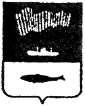 АДМИНИСТРАЦИЯ ГОРОДА МУРМАНСКАП О С Т А Н О В Л Е Н И Е13.03.2013     			             		                                      №  516О внесении изменений в приложение № 2 к Примерному положению об оплате труда работников муниципальных учреждений, подведомственных комитету по физической культуре и спорту администрации города Мурманска, утвержденному постановлением администрации города Мурманска от 13.11.2012 № 2680                          Во исполнение постановления администрации города Мурманска от 30.10.2008 № 1717 «Об установлении систем оплаты труда работников муниципальных учреждений и работников органов местного самоуправления города Мурманска, оплата труда которых в настоящее время осуществляется на основе городской тарифной сетки по оплате труда работников муниципальных учреждений города Мурманска» постановляю:1. Внести следующие изменения в приложение № 2 к Примерному положению об оплате труда работников муниципальных учреждений, подведомственных комитету по физической культуре и спорту администрации города Мурманска, утвержденному постановлением администрации города Мурманска от 13.11.2012 № 2680:- таблицу «Рекомендуемые размеры минимальных окладов по должностям работников физической культуры и спорта» изложить в новой редакции согласно приложению к настоящему постановлению.2. Руководителям муниципальных учреждений, подведомственных комитету по физической культуре и спорту администрации города Мурманска, внести изменения в локальные нормативные акты по оплате труда.3. Редакции газеты «Вечерний Мурманск» (Червякова Н.Г.) опубликовать настоящее постановление с приложением.4. Настоящее постановление вступает в силу со дня официального опубликования и распространяется на правоотношения, возникшие с 01.01.2013.5. Контроль за выполнением настоящего постановления возложить на заместителя главы администрации города Мурманска Левченко Л.М.Рекомендуемые размеры минимальных окладов по должностям работников физической культуры и спорта___________________________________________Временно исполняющий полномочияглавы администрации города МурманскаА.Г. ЛыженковПриложениек постановлению администрации города Мурманскаот  13.03.2013 № 516Квалификационные уровниДолжности,отнесенные к  квалификационным уровнямМинимальный размер оклада (рублей)Профессиональная квалификационная группа работников физической культуры и спорта второго уровняПрофессиональная квалификационная группа работников физической культуры и спорта второго уровняПрофессиональная квалификационная группа работников физической культуры и спорта второго уровня1 квалификационный уровеньСпортсмен-инструктор, выполнивший требования ЕВСК по виду спорта:- для присвоения спортивного разряда- кандидата в мастера спорта- мастера спорта России- мастера спорта России международного класса (МСМК)- МСМК - призер всероссийских соревнований- МСМК - призер международных соревнований                                                                                 25442 квалификационный уровеньИнструктор-методист физкультурно-спортивной организации34103 квалификационный уровеньСтарший инструктор-методист физкультурно-спортивной организации3410